History lessons at Holy Cross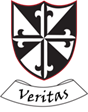 What would we expect to see in History lessons in the school?Children working on objectives in line with the curriculum intent for History (as published on school web site).Activities closely matched to the objective. All children are working on the same objective and are supported and / or challenged appropriately.*Each Lesson begins with  a short ‘remembering more’ section: ‘Flashback Four’ questions (two questions on previous learning within the current unit, and two questions on previous learning within History).Current unit of work is placed within the chronology of previous  units of work, referring to class time line.Current lesson is placed within sequence of learning within the unit.Focus on clarifying key vocabulary ( specific/ precise / accurate) and revisited often during the lesson.The lesson Knowledge Goals are given as ‘takeaways’ at the end of the lesson.Key questions are used as pre and post assessments for each unit.* Some children may be working below the year group and be taught a separate curriculumA skeleton outline of a Holy Cross History lesson: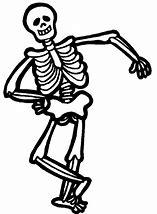 